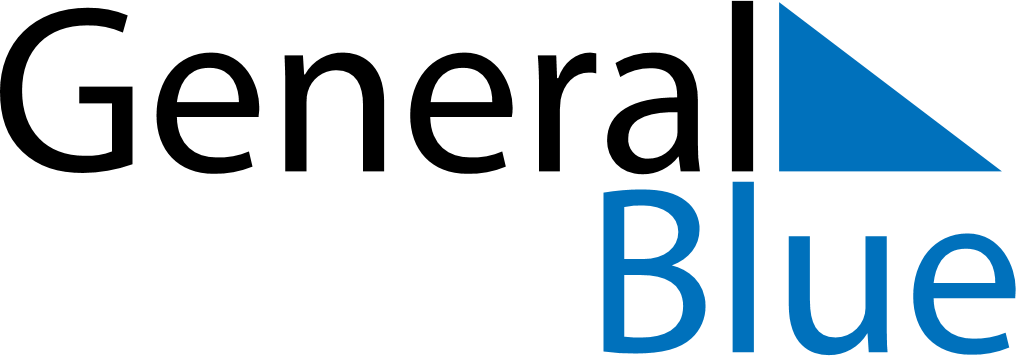 April 2024April 2024April 2024April 2024April 2024April 2024Neerim South, Victoria, AustraliaNeerim South, Victoria, AustraliaNeerim South, Victoria, AustraliaNeerim South, Victoria, AustraliaNeerim South, Victoria, AustraliaNeerim South, Victoria, AustraliaSunday Monday Tuesday Wednesday Thursday Friday Saturday 1 2 3 4 5 6 Sunrise: 7:30 AM Sunset: 7:09 PM Daylight: 11 hours and 39 minutes. Sunrise: 7:31 AM Sunset: 7:08 PM Daylight: 11 hours and 36 minutes. Sunrise: 7:32 AM Sunset: 7:06 PM Daylight: 11 hours and 34 minutes. Sunrise: 7:33 AM Sunset: 7:05 PM Daylight: 11 hours and 32 minutes. Sunrise: 7:34 AM Sunset: 7:03 PM Daylight: 11 hours and 29 minutes. Sunrise: 7:34 AM Sunset: 7:02 PM Daylight: 11 hours and 27 minutes. 7 8 9 10 11 12 13 Sunrise: 6:35 AM Sunset: 6:00 PM Daylight: 11 hours and 24 minutes. Sunrise: 6:36 AM Sunset: 5:59 PM Daylight: 11 hours and 22 minutes. Sunrise: 6:37 AM Sunset: 5:57 PM Daylight: 11 hours and 20 minutes. Sunrise: 6:38 AM Sunset: 5:56 PM Daylight: 11 hours and 17 minutes. Sunrise: 6:39 AM Sunset: 5:54 PM Daylight: 11 hours and 15 minutes. Sunrise: 6:40 AM Sunset: 5:53 PM Daylight: 11 hours and 13 minutes. Sunrise: 6:41 AM Sunset: 5:52 PM Daylight: 11 hours and 10 minutes. 14 15 16 17 18 19 20 Sunrise: 6:42 AM Sunset: 5:50 PM Daylight: 11 hours and 8 minutes. Sunrise: 6:43 AM Sunset: 5:49 PM Daylight: 11 hours and 6 minutes. Sunrise: 6:44 AM Sunset: 5:47 PM Daylight: 11 hours and 3 minutes. Sunrise: 6:44 AM Sunset: 5:46 PM Daylight: 11 hours and 1 minute. Sunrise: 6:45 AM Sunset: 5:45 PM Daylight: 10 hours and 59 minutes. Sunrise: 6:46 AM Sunset: 5:43 PM Daylight: 10 hours and 57 minutes. Sunrise: 6:47 AM Sunset: 5:42 PM Daylight: 10 hours and 54 minutes. 21 22 23 24 25 26 27 Sunrise: 6:48 AM Sunset: 5:41 PM Daylight: 10 hours and 52 minutes. Sunrise: 6:49 AM Sunset: 5:39 PM Daylight: 10 hours and 50 minutes. Sunrise: 6:50 AM Sunset: 5:38 PM Daylight: 10 hours and 48 minutes. Sunrise: 6:51 AM Sunset: 5:37 PM Daylight: 10 hours and 45 minutes. Sunrise: 6:52 AM Sunset: 5:36 PM Daylight: 10 hours and 43 minutes. Sunrise: 6:53 AM Sunset: 5:34 PM Daylight: 10 hours and 41 minutes. Sunrise: 6:54 AM Sunset: 5:33 PM Daylight: 10 hours and 39 minutes. 28 29 30 Sunrise: 6:55 AM Sunset: 5:32 PM Daylight: 10 hours and 37 minutes. Sunrise: 6:55 AM Sunset: 5:31 PM Daylight: 10 hours and 35 minutes. Sunrise: 6:56 AM Sunset: 5:29 PM Daylight: 10 hours and 33 minutes. 